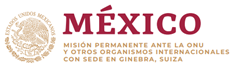 Intervención de la Delegación de México en el diálogo con Argentina42º Periodo de Sesiones del Mecanismo de Examen Periódico UniversalGinebra, martes 23 de enero de 2023Tiempo asignado: 1min 10 -170 palabrasGracias, señor presidente.Damos la bienvenida a la delegación de Argentina. Saludamos la creación del Ministerio de las Mujeres, Géneros y Diversidad, reconocemos las políticas en materia de salud sexual y reproductiva, incluyendo la Ley de Acceso a la Interrupción Voluntaria del Embarazo, y les alentamos a continuar esfuerzos para cerrar la brecha de género.México respetuosamente recomienda:Adoptar un plan de acción para prevenir y eliminar la xenofobia, el discurso de odio, y la discriminación en contra de las personas migrantes, los pueblos indígenas, las personas LGBTI, y otras personas en situación de vulnerabilidad.Impulsar la aprobación de una ley general de justicia juvenil compatible con la Convención sobre los Derechos del Niño, y de una estrategia para mejorar las condiciones de la niñez que se encuentra privada de la libertad;Ratificar la Convenciones Interamericanas contra toda Forma de Discriminación e intolerancia, y contra el racismo, la Discriminación Racial y las formas conexas de Intolerancia.México ofrece su experiencia y asistencia técnica.Deseamos a Argentina éxito en este ciclo de examen.